Central Gwinnett High School  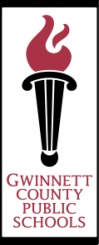 High School Course Syllabus	Course Title	Forensic Science	Term…Fall 2013
Teacher	Brenda Clark	room #...702Course Description: Forensic Science is the study of the application of science to the law.  This integrated science course is designed to explore the scientific and technological aspects of criminal investigations.  Topics will include the study of DNA, glass, blood, fingerprinting, chemical residues, and evidence collection as it relates to forensic issues.  Applications to court cases, literature, psychology, and criminology also will be examined.  Prerequisite: Biology and ChemistryCourse Curriculum ContentThe entire list of Academic, Knowledge and Skills for each of the following curriculum strands in this course can be accessed through the district web address at www.gwinnett.k12.ga.usInstructional Materials and SuppliesEvaluation and GradingOther InformationThe syllabus may be updated as needed throughout the semester.Email AddressTeacher Web PageBrenda_Clark@gwinnett.k12.ga.usTeacher Support(Help sessions etc.)Tutoring is available by appointmentAKS StrandsUnits/TopicsCharacteristics of Science						Academic KnowledgeIntroduction to ForensicsThe Body as EvidenceEntomologyCrime Scene Investigative TechniquesGlass, Soil, and PaintHair And FibersPrints and ImpressionsPublished MaterialsInstructional SuppliesPearson – Forensic Science1” Three Ring NotebookGridded Composition  Book#2 Pencils and Black Pens1 Ream Copy PaperAssignmentsGrade WeightsGrading ScaleQuizzes                                Laboratory Reports/ClassworkUnit Tests/ProjectsFinal ExamQuizzes                                       20%             Classroom  Activities	  15%Summative Assessments	  45%Performance Final                        5%Final Exam	  15%A:	90 and aboveB:	80 – 89C:	74 – 79D:	70 – 73
F:	69 or belowExpectations for Academic SuccessAdditional Requirements/ResourcesReview daily; use class time wiselyAsk questions for understandingParticipate constructively as a team memberProof read written assignments and edit meaningfullyReview multiple sources of informationChallenge yourself to continuously improveTutoring Available Upon RequestHelpful ResourcesLab Safety ProceduresParent Center